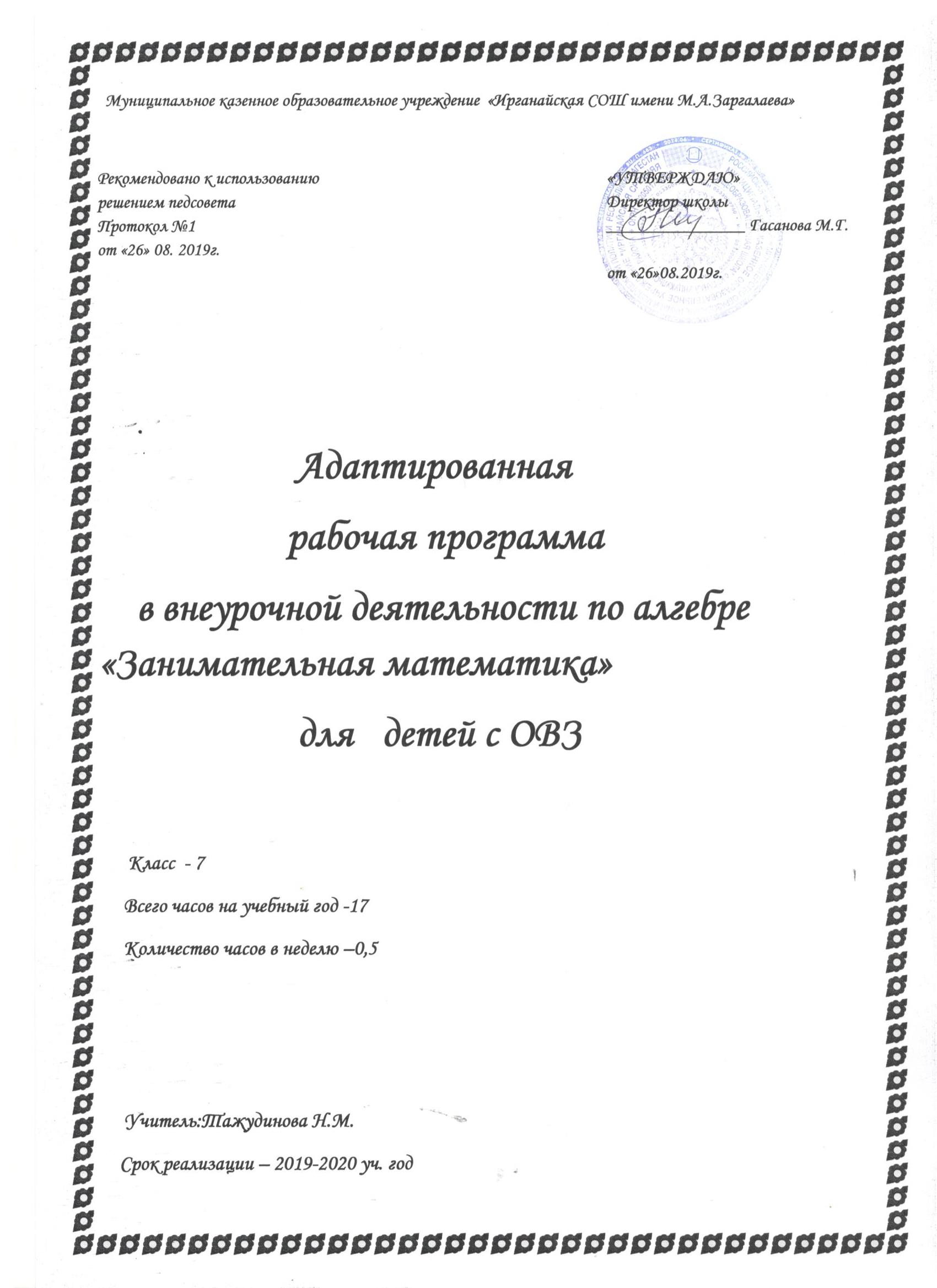 РАБОЧАЯ ПРОГРАММАКУРСА ВНЕУРОЧНОЙ ДЕЯТЕЛЬНОСТИ для надомного обученияОБЩЕИНТЕЛЛЕКТУАЛЬНОЙ НАПРАВЛЕННОСТИ«ЗАНИМАТЕЛЬНАЯ МАТЕМАТИКА»Пояснительная запискаДанная программа курса внеурочной деятельности предназначена для надомного обучения  7-го класса. Программа рассчитана на 17,5 часа. Занятия проводятся 1 раз в неделю по 0,5 часа.Математика занимает особое место в образовании человека, что определяется безусловной практической значимостью математики, её возможностями в развитии и формировании мышления человека, её вкладом в создание представлений о научных методах познания действительности. Являясь частью общего образования, среди предметов, формирующих интеллект, математика находится на первом месте. Проблема - развитие учебной мотивации при изучении предмета математики.Первоначальные математические познания должны входить с самых ранних лет в наше образование и воспитание. Результаты надёжны лишь тогда, когда введение в область математических знаний совершается в лёгкой и приятной форме, на предметах обыденной и повседневной обстановки, подобранных с надлежащим остроумием и занимательностью.Программа курса внеурочной деятельности «Занимательная математика» рассчитана на обучающихся 7 классов, склонных к занятиям математикой и желающих повысить свой математический уровень. Программа курса внеурочной деятельности направлена на воспитание интереса к предмету, развитию наблюдательности, геометрической зоркости, умения анализировать, догадываться, рассуждать, доказывать, умения решать учебную задачу творчески.Данный курс имеет прикладное и общеобразовательное значение, способствует развитию логического мышления, стимулирует обучающихся к самостоятельному применению и пополнению своих знаний через содержание курса, стимулирует самостоятельность и способность к самореализации. В результате у учеников формируется устойчивый интерес к решению задач повышенной трудности, значительно улучшается качество знаний, совершенствуются умения применять полученные знания не только в учебных ситуациях, но и в повседневной деятельности, за пределами школы. А это на сегодняшний день очень актуально в связи с осуществлением компетентностно – ориентированного подхода. Не менее важным фактором реализации данной программы является и стремление развить у учащихся умений самостоятельно работать, думать, решать творческие задачи, работать в группе, совершенствовать навыки аргументации собственной позиции по определенному вопросу.Программа предусматривает включение задач и заданий, трудность которых определяется не столько математическим содержанием, сколько новизной и необычностью математической ситуации. Это способствует появлению желания отказаться от образца, проявить самостоятельность, формированию умений работать в условиях поиска, развитию сообразительности, любознательности.Программа «Занимательная математика» учитывает возрастные особенности школьников основной ступени и поэтому предусматривает организацию подвижной деятельности учащихся, которая не мешает умственной работе. С этой целью включены подвижные математические игры. Предусмотрена последовательная смена одним учеником «центров» деятельности в течение одного занятия (передвижение по классу в ходе выполнения математических заданий на листах бумаги, расположенных в разных местах класса и др.) Во время занятий предусматривается поддерживать прямое общение между детьми (возможность подходить друг к другу, переговариваться, обмениваться мыслямиСодержание программы отвечает требованию к организации внеурочной деятельности: соответствует курсу «Математика», не требует от обучающихся дополнительных математических знаний. Тематика задач и заданий отражает реальные познавательные интересы детей, содержит полезную и любопытную информацию, интересные математические факты, способные дать простор воображению.Цели, задачи и принципы программыРабота с учащимися во внеурочное время направлено на достижение следующих целей:развитие интереса к математическому творчеству, расширение математического кругозора и эрудиции обучающихся:1) в направлении личностного развития: формирование представлений о математике как части общечеловеческой культуры, о значимости математики в развитии цивилизации и современного общества; развитие интереса к математическому творчеству и математических способностей;2) в метапредметном направлении: формирование общих способов интеллектуальной деятельности, характерных для математики и являющихся основой познавательной культуры, значимой для различных сфер человеческой деятельности;3) в предметном направлении: создание фундамента для математического развития, формирование механизмов мышления, характерных для математической деятельности.Задачиовладение способами мыслительной и творческой деятельности;развитие мотивации к собственной учебной деятельности;ознакомление со способами организации и сбора информации;создание условий для самостоятельной творческой деятельности;развитие пространственного воображения, логического и визуального мышления;развитие мелкой моторики рук;                                                    Учебно – тематический план(17,5 часа)№Наименование темыКоличествочасовДата1.Приёмы быстрого счёта0,52.Преобразование выражений0,53.Упрощение выражений0,54.Фигуры на координатной плоскости0,55.Формулы за страницами учебника0,56.Задание функции несколькими формулами0,57.Функции с параметром0,58.Уравнения в целых числах0,59.Уравнения с модулем0,510.Решение задач с помощью уравнений0,511.Решение задач «с конца»0,512.Забавные старинные задачи0,513.Забавные старинные задачи0,514.Задачи исследовательского характера0,515.Задачи исследовательского характера0,516.Задачи с применением признаков делимости0,517.Задачи с применением признаков делимости0,518.Решение задач методом от противного0,5Итого17,5